Planning for the 100 Year Life:Women Aging SmarterThe last 75 years have seen seismic changes for women at home and in the workforce.  Despite the progress, they still face challenges as they age which are amplified by a lifetime of gender inequity.  Women may live longer but how can they live better?  Today, more than 50% of women over age 65 face the real possibility of outliving their money.  This CE will present options for women facing long-term care issues, with limited options to pay for care, the implications of a late life “gray divorce”  as well as exploring public policy changes that can build a better retirement future for women.Joanna Hurleyis one of the founding members of Hurley Elder Care Law and a part of the firm’s marketing and community relations team. Joanna, along with her husband, Hurley Elder Care Law founder, Miles Hurley, developed our multi-disciplinary legal practice that serves Georgia seniors. Joanna has developed multiple education presentations for professional and community speaking engagements, authored elder law information brochures for clients and professionals and created educational content for the firm’s website. She is a frequent speaker to the senior community. 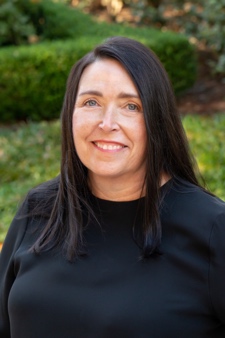 Criteria for successful completion include attending the entire session and turning in an evaluation form. Social Workers, Certified Case Managers and RNs participating in this course will receive 1 (one) hour of continuing education. This session is targeted for case managers, social workers, discharge planners, nurses and other health care professionals.  The faculty and planning committee have declared no conflict of interest. 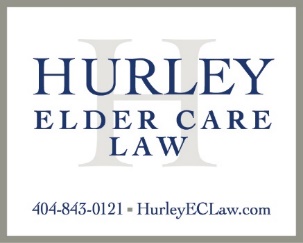 Hurley Elder Care Law (#1598) is approved to offer social work education by the Association of Social Work Boards (ASWB) www.aswb.org through the Approved Continuing Education (ACE) Program. Organizations, not individual courses, are approved as ACE providers.  State and Provincial regulatory boards have the final authority to determine whether an individual course may be accepted. Hurley Elder Care Law maintains responsibility for this course.  ACE Provider Approval Period:  11/29/2021 – 11/29/2024.  Social workers completing this course receive 1 hour of continuing education credit.  This program has been submitted to the Commission for Case Management Certification for approval to provide board certified case managers with 1 (one) contact hour.  Provider approved by the California Board of registered Nursing Provider Number CEP 16937, for 1 (one) contact hour.  BRN approval extends only to continuing education courses and does not include tour arrangements.  Certificates will be available at the completion of the program and receipt of a completed evaluation.  There is no cost for attendees. Programs fees are noted where applicable. Cancellations must be made 48 hours prior to program start for a refund. Any requests for refunds must be submitted electronically to kcrowder@hurleyeclaw.com with 5 business days of program end.   For further information, accommodations for disability, grievances or other concerns, please contact Dawn Houston at 404-843-0121.